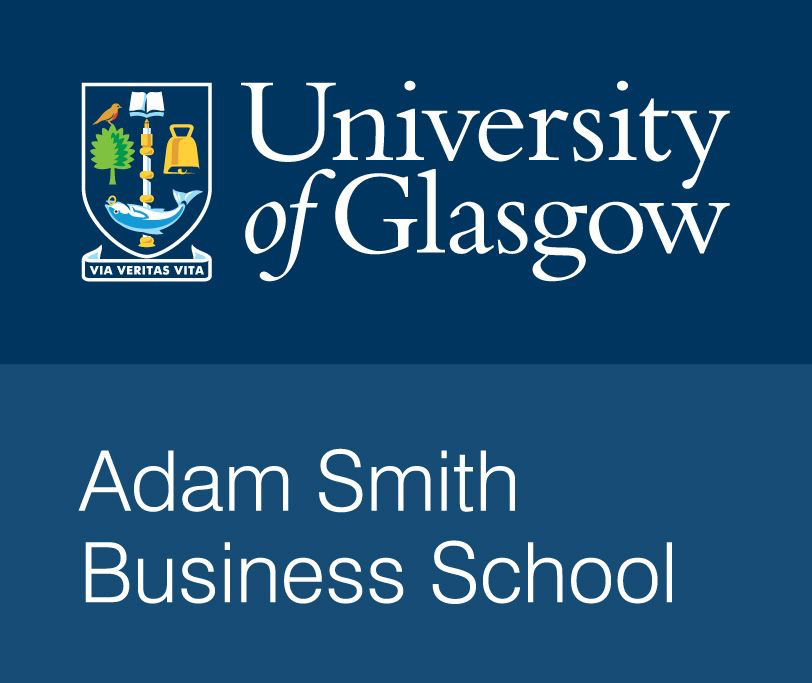 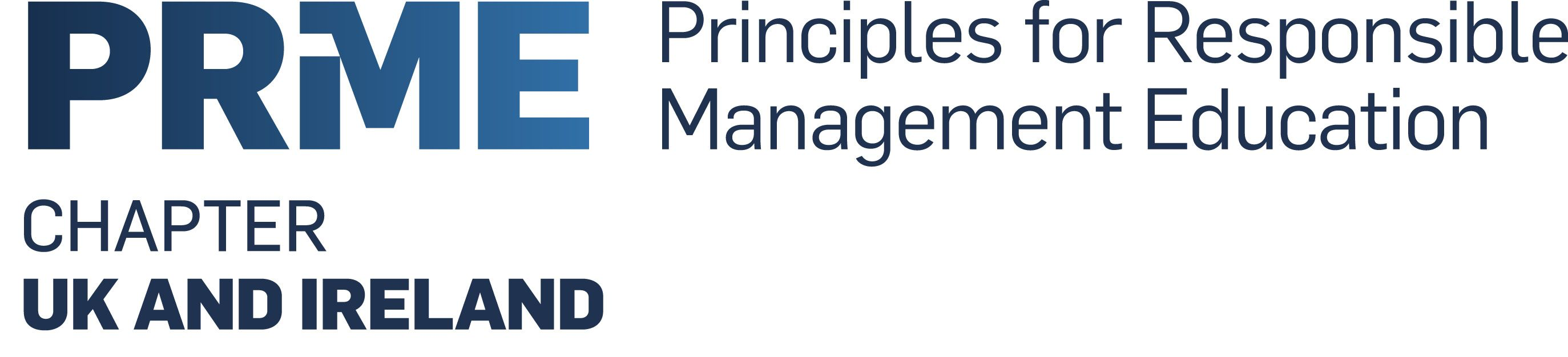 PRME UK and Ireland Business and Society Research Development Workshop Series17th May 2022 – University of Glasgow, Adam Smith Business School, OnlineAre you looking to publish business and society research in top journals and have impact in the world? Do you have work in progress that would benefit from expert feedback from senior scholars? PRME UK and Ireland, in conjunction with partner institutions (City University London, University of Bath, University College Dublin, University of Glasgow, and University of Nottingham) is holding a series of five paper development workshops between 2021-2025 to help early and mid-career scholars develop their business and society work for publication and impact. The second workshop, which will be held online, will be hosted by the Adam Smith Business School at the University of Glasgow on 17th May,  2022.Participants to the workshop will benefit from guidance from experienced scholars and journal editors/associate editors, and get insight on what it takes to publish papers with a business and society focus in leading peer reviewed journals. They will also receive intensive feedback on their work in progress from mentors during the workshop and will have time to meet and discuss informally with journal editors, mentors and experienced scholars. Confirmed participants include: Partick Haack, Laura Spence, Jean-Pascal Gond, Stephen Brammer, Giana Eckhardt, Kathleen Riach, Andreas Chatzidakis, Mike Hyman, Stefan Markovic, Stephen Pavelin, Johanne Ward-Grosvold, Jonatan Pinkse, Steven Vass, Marylyn Carrigan, Andrew Crane, Andrea Prothero and Deirdre Shaw. The workshop will include the following:Editors panel discussing how to publish business and society research in general management journals, featuring editors and associate editors from the following journals: Organization, Academy of Management Review, Human Relations, British Journal of Management, Journal of Consumer Research and Marketing Theory.Session on developing research knowledge exchange and impact, including, Professor Laura Spence (Royal Holloway, University of London) and Steven Vass (The Conversation). Paper feedback in small groups, with senior scholar mentors in each group.Networking session in small groups with academic experts, editors and associate editors from leading specialist business and society journals, including, Journal of Business Ethics, Business & Society, Business Ethics Quarterly, Business Ethics, Environment and Responsibility, Journal of Macromarketing, Organisation and Environment.To apply to the workshop, you need to submit a work in progress paper that you are targeting for journal submission. We welcome the submission of both empirical papers (quantitative, qualitative, or mixed methods) and purely theoretical work. Accepted papers MUST be in the broad field of business and society. Priority will be given to papers that:are high quality works in progress;have potential for publication in top tier journals;are focused on topics related to the Sustainable Development Goals (SDGs);have at least one author from a UK or Ireland institution.Submissions MUST be:8,000-10,000 words including references.12 font, double-spaced.Include a title page with author details, corresponding authors, what journal(s) you are targeting with the paper. Submitted by 5pm GMT, 1st March 2022 to Deirdre.shaw@glasgow.ac.uk The workshop is free for all participants. Your institution does not need to be a member of PRME UK & Ireland to participate (although it would be appreciated!). If you have any questions, please contact the organiser, Deirdre Shaw at Deirdre.shaw@glasgow.ac.uk Future workshops will be held in the Spring of the following years:2023 – City University London, Organizer – Jean-Pascal Gond2024 – University of Nottingham, Organizer – Robert Caruana 2025 – University College Dublin, Organizer – Andrea Prothero